Практическая работа №2Застрачивание углов основной детали и утюжка готового изделия.Инструменты и приспособления и принадлежности: игла, ножницы, булавки, линейка, карандаш, швейная машина, утюг.Материалы для работы: основная деталь сумки, швейные нитки.Ход работы:Наметить на изнаночной стороне сумки линии на расстоянии 2см 5 мм (25 мм) от углов для образования дна и боковых стенок.                                                                   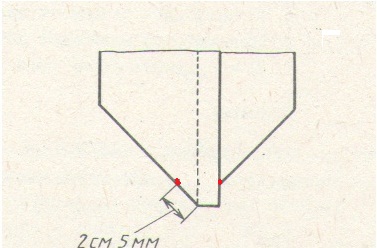 Сметать по намеченным линиям.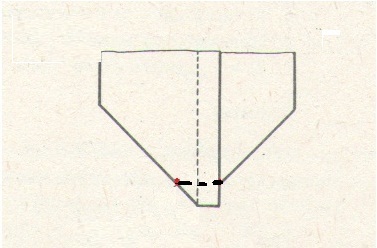 Стачать  углы сумки двойной машинной строчкой.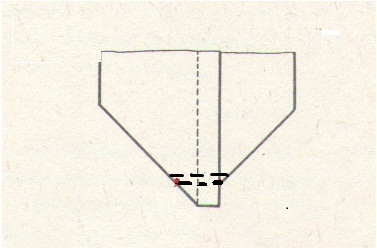 Удалить нитки строчек временного назначения.Отутюжить готовое изделие.Проверка качества работы:углы застрочены двойной машинной строчкой;машинные строчки ровные;внешний вид соответствует выбранной модели;изделие хорошо отутюжено.Практическая работа №2Застрачивание углов основной детали и утюжка готового изделия.Инструменты и приспособления и принадлежности: игла, ножницы, булавки, линейка, карандаш, швейная машина, утюг.Материалы для работы: основная деталь сумки, швейные нитки.Ход работы:Наметить на изнаночной стороне сумки линии на расстоянии 2см 5 мм (25 мм)             от углов для образования дна и боковых стенок.                                                                   Сметать по намеченным линиям.Стачать  углы сумки двойной машинной строчкой (расстояние между строчек 1-2 мм).Удалить нитки строчек временного назначения.Отутюжить готовое изделие.Проверка качества работы:углы застрочены двойной машинной строчкой;машинные строчки ровные;внешний вид соответствует выбранной модели;изделие хорошо отутюжено.